Załącznik 1.Karty samooceny osiągania przedmiotowych efektów uczenia się.ZALICZENIE/EGZAMIN PISEMNY (wypełnia osoba realizująca przedmiot w danym roku akademickim)Kierunek studiów: ………………………………………………………………… Poziom studiów: studia pierwszego / drugiego stopnia* Forma studiów: stacjonarny / niestacjonarny*Rok akademicki: ………………………… Semestr studiów: ……...* Proszę zaznaczyć odpowiednieUWAGA: Do Karty oceny należy dołączyć wykaz zagadnień egzaminacyjnychLegenda:Opole, dnia ..................................................										                                                                          						.......................................................................(Podpis)Załącznik 2.Karty samooceny osiągania przedmiotowych efektów uczenia się. ZALICZENIE/EGZAMIN USTNY (wypełnia osoba realizująca przedmiot w danym roku akademickim)Kierunek studiów: ………………………………………………………………… Poziom studiów: studia pierwszego / drugiego stopnia* Forma studiów: stacjonarny / niestacjonarny*Rok akademicki: ………………………… Semestr studiów: ……...* Proszę zaznaczyć odpowiednieUWAGA: Do Karty oceny należy dołączyć wykaz zagadnień egzaminacyjnychLegenda:Opole, dnia ..................................................										                                                                          						.......................................................................(Podpis)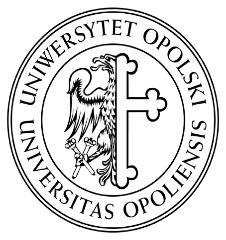 Kierunek Praca socjalnaKierunek Praca socjalnaKierunek Praca socjalnaSymbolZPS - W2PROCEDURA WEWNĘTRZNA SAMOOCENA OSIĄGANIA PRZEDMIOTOWYCH EFEKTÓW UCZENIA SIĘ DOKONYWANA PRZEZ NAUCZYCIELI AKADEMICKICHPROCEDURA WEWNĘTRZNA SAMOOCENA OSIĄGANIA PRZEDMIOTOWYCH EFEKTÓW UCZENIA SIĘ DOKONYWANA PRZEZ NAUCZYCIELI AKADEMICKICHPROCEDURA WEWNĘTRZNA SAMOOCENA OSIĄGANIA PRZEDMIOTOWYCH EFEKTÓW UCZENIA SIĘ DOKONYWANA PRZEZ NAUCZYCIELI AKADEMICKICHPROCEDURA WEWNĘTRZNA SAMOOCENA OSIĄGANIA PRZEDMIOTOWYCH EFEKTÓW UCZENIA SIĘ DOKONYWANA PRZEZ NAUCZYCIELI AKADEMICKICHWydanie 12022/2023Zmiana 3Strona 1/81.Cel i przedmiot procedury  Celem i przedmiotem procedury jest samoocena osiągania przedmiotowych efektów uczenia się dokonywana przez nauczycieli akademickich. Procedura określa zasady 
i tryb samoceny osiągania przedmiotowych efektów uczenia się w zakresie wiedzy, umiejętności i kompetencji społecznych studentów kierunku Praca socjalna na UO. Jest to wewnętrzna procedura dotycząca kierunku Praca Socjalna. Celem oceny efektów uczenia się na poziomie przedmiotu jest weryfikacja realizacji zdefiniowanych efektów przedmiotowych, które przyczyniają się do realizacji kierunkowych efektów uczenia się w zakresie wiedzy, umiejętności oraz kompetencji społecznych określonych w programie studiów.2. Zakres stosowania procedury Procedura dotyczy wszystkich przedmiotów realizowanych w ramach zajęć na kierunku Praca socjalna. Dotyczy studentów studiów pierwszego i drugiego stopnia, stacjonarnych i niestacjonarnych. Weryfikacji poddane zostają wszystkie kategorie obszarów, tj. wiedza, umiejętności i kompetencje społeczne. Zaleca się by realizację niniejszej procedury rozpocząć od pierwszego roku studiów 
i kontynuować na kolejnych latach do zakończenia pełnego cyklu kształcenia.Jest to pierwszy element całościowej oceny efektów uczenia się na ww. kierunku3. Odpowiedzialność 3.1. koordynator kierunku, który odpowiada za przygotowanie i przeprowadzenie procedury; dokonuje analizy cząstkowej i końcowej wyników badań i sporządza odpowiednie sprawozdania,3.2. nauczyciele akademiccy realizujący zajęcia, którzy są odpowiedzialni za wypełnienie Karty samooceny osiągania przedmiotowych efektów uczenia się. Nauczyciel akademicki prowadzący dany przedmiot dokonuje bieżącej analizy osiąganych efektów uczenia się w oparciu o prace studentów przygotowywane w czasie realizacji przedmiotu oraz dokumentuje osiągnięcia studentów w Teczce przedmiotu (w formie papierowej lub elektronicznej).4. Sposób postępowania 4.1. Samoocena osiągania efektów uczenia się realizowana jest w odniesieniu do wszystkich przedmiotów zawartych w harmonogramie studiów (osobno dla studiów pierwszego stopnia i studiów drugiego stopnia, osobno dla wykładów, ćwiczeń, seminariów i praktyk). 4.2. Procedura realizowana jest po każdym zakończonym semestrze zajęć dydaktycznych. 4.3. Nauczyciel akademicki wypełnia kwestionariusz ankiety online przygotowany w Teams Forms, który zawiera:dane dotyczące kierunku studiów (rok akademicki, semestr, forma studiów),dane dotyczące nauczycieli akademickich realizujących przedmiot (osobno wykłady, ćwiczenia, seminaria i praktyki),dane dotyczące realizowanego przedmiotu (nazwa, forma zajęć, metody prowadzenia zajęć, zastosowane metody sprawdzania realizacji efektów uczenia się), samoocenę stopnia realizacji efektów uczenia się w zakresie wiedzy, umiejętności i kompetencji społecznych, gdzie spośród listy wszystkich efektów przedmiotowych należy wybrać i ocenić tylko te, które należą do danego przedmiotu (skala oceny: 1 – w niskim stopniu zgodne z przedmiotowymi efektami uczenia się, 2 - w średnim stopniu zgodne z przedmiotowymi efektami uczenia się, 3 - w wysokim stopniu zgodne z przedmiotowymi efektami uczenia się),ewentualne uwagi osoby realizującej przedmiot.4.4. Wskazując stopień osiągnięcia przedmiotowego efektu uczenia się nauczyciele akademiccy posługują się efektami zamieszczonymi w kartach przedmiotów. 4.5. W kwestionariuszu ankiety nauczyciel akademicki zaznacza m. in. w jakim stopniu, jego zdaniem osiągnięto efekty uczenia się przypisane do przedmiotu.4.6. Wypełnienie jednego kwestionariusza ankiety zajmuje ok. 5-7 minut. Kwestionariusze ankiet nie są drukowane. 4.7. Wyniki samooceny są automatycznie przesyłane do koordynatora kierunku i generowane w formie pliku Excel wraz z wykresami. 4.8. Całościowa ocena osiągania efektów uczenia się dla danego cyklu kształcenia następuje po przeanalizowaniu danych z wszystkich semestrów studiów. UWAGA: Należy pamiętać, że oceny wystawione studentom w pewnym stopniu odzwierciedlają stopień osiągnięcia efektów uczenia się.5.  Podstawą oceny studentów są:5.1. prace etapowe - realizowane przez studenta w trakcie studiów: kolokwia, sprawdziany, prace zaliczeniowe, referaty, prezentacje, case studies, projekty; (zgodnie z zapisem w kartach przedmiotu). 5.2. egzaminy z przedmiotu - pytania przygotowane do egzaminu nie powinny wychodzić poza treści zawarte w karcie przedmiotu. Student ma prawo do uzasadnienia przez prowadzącego otrzymanej na egzaminie oceny. Wykaz pytań/zagadnienia egzaminacyjnych i lektur oraz kryteria oceniania studenta przygotowuje osoba realizująca przedmiot. Studenci powinni poznać wykaz zagadnień/pytań odpowiednio wcześnie przed egzaminem.5.3. Forma egzaminu: ustna, pisemna, testowa lub praktyczna określana jest przez prowadzącego przedmiot i zapisana w karcie przedmiotu.a) egzamin ustny powinien być przeprowadzany w obecności innych studentów lub pracowników; b) egzamin pisemny może być organizowany w formie testowej lub opisowej. 5.4.Egzamin pisemny przeprowadza się w sali dydaktycznej, w której jest możliwe właściwe rozlokowanie studentów, zapewniające komfort pracy i jej samodzielność.  Prowadzący egzamin ma prawo przerwać lub unieważnić egzamin, gdy w sytuacji gdy praca studenta nie jest samodzielna (student korzysta z niedopuszczonych materiałów, urządzeń i z pomocy innych osób). 5.5. Zaliczenie i zaliczenie z oceną. Prowadzący zajęcia określa kryteria oceny, podaje jej składowe i uzasadnia w sposób opisowy ocenę otrzymaną przez studenta na egzaminie i/lub zaliczeniu. Kryteria oceny i jej składowe określa karta przedmiotu.5.6. Prace etapowe studentów z egzaminów pisemnych, testowych oraz końcowych kolokwiów zaliczeniowych, sprawdzianów powinny być przechowywane przez okres co najmniej 3 lub 2 lat tj. do czasu ukończenia przez studenta toku studiów.5.7. W wyjątkowych przypadkach możliwe jest przedłużenie czasu trwania egzaminu/ zaliczenia lub zastosowanie alternatywnych form weryfikacji wiedzy (dotyczy osób z niepełnosprawnością).5.8. Kierownik Katedry określa miejsce przechowywania prac etapowych i końcowych w swojej jednostce. Po upływie wymaganego okresu przechowywane prace studentów są niszczone, ale wyłącznie według zasad przyjętych w archiwizacji. 5.9. Prowadzący przedmiot ma obowiązek wpisania oceny do elektronicznego protokołu zaliczeniowego zgodnie z procedurą wprowadzania ocen do e-dziekanat/protokoły.5.10. Analizy wyników badań dokonuje w formie sprawozdania rocznego Kierownik Katedry lub osoba wskazana do wykonania tego zadania. 6. Podstawa prawna6.1. Rozporządzenie Ministra Nauki i Szkolnictwa Wyższego z dnia 14 listopada 2018 r. w sprawie charakterystyk drugiego stopnia efektów uczenia się dla kwalifikacji na poziomach 6-8 Polskiej Ramy Kwalifikacji7. ZałącznikiZałącznik 1.  Karty samooceny osiągania przedmiotowych efektów uczenia się.  ZALICZENIE/EGZAMIN PISEMNYZałącznik 2.  Karty samooceny osiągania przedmiotowych efektów uczenia się. ZALICZENIE/EGZAMIN USTNYI. Dane dotyczące realizowanego przedmiotuI. Dane dotyczące realizowanego przedmiotuI. Dane dotyczące realizowanego przedmiotuI. Dane dotyczące realizowanego przedmiotuI. Dane dotyczące realizowanego przedmiotuI. Dane dotyczące realizowanego przedmiotuI. Dane dotyczące realizowanego przedmiotuI. Dane dotyczące realizowanego przedmiotuNazwa przedmiotuNazwa przedmiotuKod przedmiotuKod przedmiotuForma zajęćForma zajęćWykładyĆwiczeniaWykładyĆwiczeniaWykładyĆwiczeniaWykładyĆwiczeniaWykładyĆwiczeniaMetody prowadzenia zajęćMetody prowadzenia zajęćWykładDyskusjaStudium przypadkuPrezentacjaReferatInne, jakie …………………………………………………………………WykładDyskusjaStudium przypadkuPrezentacjaReferatInne, jakie …………………………………………………………………WykładDyskusjaStudium przypadkuPrezentacjaReferatInne, jakie …………………………………………………………………WykładDyskusjaStudium przypadkuPrezentacjaReferatInne, jakie …………………………………………………………………WykładDyskusjaStudium przypadkuPrezentacjaReferatInne, jakie …………………………………………………………………Zastosowane metody sprawdzania efektów kształcenia Zastosowane metody sprawdzania efektów kształcenia Gry dydaktyczneĆwiczenia w szkole	Zajęcia terenowe		Projekt grupowy	Praca pisemna / esejTeczka	Udział w dyskusji	Referat	Aktywność na zajęciachPrace dodatkoweKolokwiaZaliczenie: ustne, pisemne, testowe;Egzamin: ustny, pisemny, testowy*Inne, jakie ………………………………………………………………Gry dydaktyczneĆwiczenia w szkole	Zajęcia terenowe		Projekt grupowy	Praca pisemna / esejTeczka	Udział w dyskusji	Referat	Aktywność na zajęciachPrace dodatkoweKolokwiaZaliczenie: ustne, pisemne, testowe;Egzamin: ustny, pisemny, testowy*Inne, jakie ………………………………………………………………Gry dydaktyczneĆwiczenia w szkole	Zajęcia terenowe		Projekt grupowy	Praca pisemna / esejTeczka	Udział w dyskusji	Referat	Aktywność na zajęciachPrace dodatkoweKolokwiaZaliczenie: ustne, pisemne, testowe;Egzamin: ustny, pisemny, testowy*Inne, jakie ………………………………………………………………Gry dydaktyczneĆwiczenia w szkole	Zajęcia terenowe		Projekt grupowy	Praca pisemna / esejTeczka	Udział w dyskusji	Referat	Aktywność na zajęciachPrace dodatkoweKolokwiaZaliczenie: ustne, pisemne, testowe;Egzamin: ustny, pisemny, testowy*Inne, jakie ………………………………………………………………Gry dydaktyczneĆwiczenia w szkole	Zajęcia terenowe		Projekt grupowy	Praca pisemna / esejTeczka	Udział w dyskusji	Referat	Aktywność na zajęciachPrace dodatkoweKolokwiaZaliczenie: ustne, pisemne, testowe;Egzamin: ustny, pisemny, testowy*Inne, jakie ………………………………………………………………II. Dane dotyczące osób realizujących przedmiotII. Dane dotyczące osób realizujących przedmiotII. Dane dotyczące osób realizujących przedmiotII. Dane dotyczące osób realizujących przedmiotII. Dane dotyczące osób realizujących przedmiotII. Dane dotyczące osób realizujących przedmiotII. Dane dotyczące osób realizujących przedmiotII. Dane dotyczące osób realizujących przedmiotImię i nazwisko koordynatora przedmiotuImię i nazwisko koordynatora przedmiotuImię i nazwisko osoby realizującej przedmiot w ocenianym okresieImię i nazwisko osoby realizującej przedmiot w ocenianym okresieEFEKTY UCZENIA SIĘEFEKTY UCZENIA SIĘEFEKTY UCZENIA SIĘEFEKTY UCZENIA SIĘEFEKTY UCZENIA SIĘEFEKTY UCZENIA SIĘEFEKTY UCZENIA SIĘEFEKTY UCZENIA SIĘObszaryEfekty uczenia się dla przedmiotuEfekty uczenia się dla przedmiotuSamoocena stopnia 
realizacji efektuSamoocena stopnia 
realizacji efektuSamoocena stopnia 
realizacji efektuSamoocena stopnia 
realizacji efektuObszaryEfekty uczenia się dla przedmiotuEfekty uczenia się dla przedmiotu1234WiedzaWiedzaWiedzaWiedzaUmiejętnościUmiejętnościUmiejętnościUmiejętnościKompetencje społeczneKompetencje społeczneKompetencje społeczneKompetencje społecznePunktyOcena1w niskim stopniu zgodne z przedmiotowymi efektami uczenia się2w średnim stopniu zgodne z przedmiotowymi efektami uczenia się,3w wysokim stopniu zgodne z przedmiotowymi efektami uczenia sięUwagi realizującego przedmiot:I. Dane dotyczące realizowanego przedmiotuI. Dane dotyczące realizowanego przedmiotuI. Dane dotyczące realizowanego przedmiotuI. Dane dotyczące realizowanego przedmiotuI. Dane dotyczące realizowanego przedmiotuI. Dane dotyczące realizowanego przedmiotuI. Dane dotyczące realizowanego przedmiotuNazwa przedmiotuKod przedmiotuForma zajęćWykładyĆwiczeniaWykładyĆwiczeniaWykładyĆwiczeniaWykładyĆwiczeniaWykładyĆwiczeniaMetody prowadzenia zajęćWykładDyskusjaStudium przypadkuPrezentacjaReferatInne, jakie …………………………………………………………………WykładDyskusjaStudium przypadkuPrezentacjaReferatInne, jakie …………………………………………………………………WykładDyskusjaStudium przypadkuPrezentacjaReferatInne, jakie …………………………………………………………………WykładDyskusjaStudium przypadkuPrezentacjaReferatInne, jakie …………………………………………………………………WykładDyskusjaStudium przypadkuPrezentacjaReferatInne, jakie …………………………………………………………………Zastosowane metody sprawdzania efektów kształcenia Gry dydaktyczneĆwiczenia w szkole	Zajęcia terenowe		Projekt grupowy	Praca pisemna / esejTeczka	Udział w dyskusji	Referat	Aktywność na zajęciachPrace dodatkoweKolokwiaZaliczenie: ustne, pisemne, testowe;Egzamin: ustny, pisemny, testowy*Inne, jakie ………………………………………………………………Gry dydaktyczneĆwiczenia w szkole	Zajęcia terenowe		Projekt grupowy	Praca pisemna / esejTeczka	Udział w dyskusji	Referat	Aktywność na zajęciachPrace dodatkoweKolokwiaZaliczenie: ustne, pisemne, testowe;Egzamin: ustny, pisemny, testowy*Inne, jakie ………………………………………………………………Gry dydaktyczneĆwiczenia w szkole	Zajęcia terenowe		Projekt grupowy	Praca pisemna / esejTeczka	Udział w dyskusji	Referat	Aktywność na zajęciachPrace dodatkoweKolokwiaZaliczenie: ustne, pisemne, testowe;Egzamin: ustny, pisemny, testowy*Inne, jakie ………………………………………………………………Gry dydaktyczneĆwiczenia w szkole	Zajęcia terenowe		Projekt grupowy	Praca pisemna / esejTeczka	Udział w dyskusji	Referat	Aktywność na zajęciachPrace dodatkoweKolokwiaZaliczenie: ustne, pisemne, testowe;Egzamin: ustny, pisemny, testowy*Inne, jakie ………………………………………………………………Gry dydaktyczneĆwiczenia w szkole	Zajęcia terenowe		Projekt grupowy	Praca pisemna / esejTeczka	Udział w dyskusji	Referat	Aktywność na zajęciachPrace dodatkoweKolokwiaZaliczenie: ustne, pisemne, testowe;Egzamin: ustny, pisemny, testowy*Inne, jakie ………………………………………………………………II. Dane dotyczące osób realizujących przedmiotII. Dane dotyczące osób realizujących przedmiotII. Dane dotyczące osób realizujących przedmiotII. Dane dotyczące osób realizujących przedmiotII. Dane dotyczące osób realizujących przedmiotII. Dane dotyczące osób realizujących przedmiotII. Dane dotyczące osób realizujących przedmiotImię i nazwisko koordynatora przedmiotuImię i nazwisko osoby realizującej przedmiot w ocenianym okresieEFEKTY UCZENIA SIĘEFEKTY UCZENIA SIĘEFEKTY UCZENIA SIĘEFEKTY UCZENIA SIĘEFEKTY UCZENIA SIĘEFEKTY UCZENIA SIĘEFEKTY UCZENIA SIĘObszaryEfekty kształcenia dla przedmiotuSamoocena stopnia 
realizacji efektuSamoocena stopnia 
realizacji efektuSamoocena stopnia 
realizacji efektuSamoocena stopnia 
realizacji efektuObszaryEfekty kształcenia dla przedmiotu1234WiedzaWiedzaWiedzaWiedzaUmiejętnościUmiejętnościUmiejętnościUmiejętnościKompetencje społeczneKompetencje społeczneKompetencje społeczneKompetencje społecznePunktyPunktyOcena1w niskim stopniu zgodne z przedmiotowymi efektami uczenia sięw niskim stopniu zgodne z przedmiotowymi efektami uczenia się2w średnim stopniu zgodne z przedmiotowymi efektami uczenia się,w średnim stopniu zgodne z przedmiotowymi efektami uczenia się,3w wysokim stopniu zgodne z przedmiotowymi efektami uczenia sięw wysokim stopniu zgodne z przedmiotowymi efektami uczenia sięUwagi realizującego przedmiot: